Nr. ________ /________________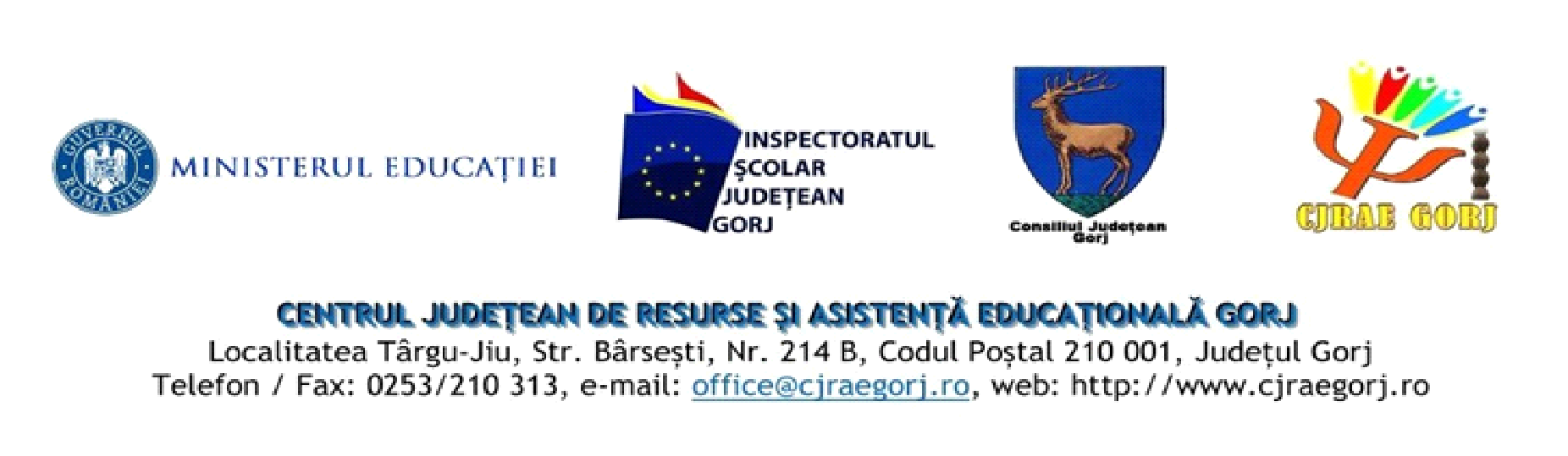 DOAMNA DIRECTOR,Subsemnatul/Subsemnata, .............................................................., domiciliat(ă) în localitatea...................................................................., str. ................................................nr. ........, bl. ..............., sc. .........., ap. .........., judeţul/sectorul …............, legitimat (ă) cu ........ seria ........... nr......................., nr. de telefon ….............................., adresă de e-mail …….......................................,părintele/tutorele legal instituit/reprezentantul legal al copilului …................................................................................., născut la data de ......................................., solicit evaluarea nivelului de dezvoltare a acestuia în vederea înscrierii în anul şcolar 2023 - 2024 în clasa pregătitoare, în conformitate cu prevederile Metodologiei de înscriere a copiilor în învăţământul primar pentru anul şcolar 2022-2023, aprobată prin Ordinul ministrului educaţiei nr. 3445/ 17.03.2022Menţionez faptul că fiica mea / fiul meu.................................................se află în următoarea situaţie:    nu a frecventat grădiniţa;    s-a întors din străinătate.NOTĂ: Prezenta cerere se depune letric la Centrul Judeţean de Resurse şi Asistenţă Educaţională Gorj sau se transmite scanată electronic pe adresa de e-mail office@cjraegorj.ro CJRAE Gorj prelucrează datele dumneavoastră personale în conformitate cu prevederile GDPR (Regulamentului general privind protecția datelor), în calitate de operator, respectând prevederile specifice aplicabile: Ordinul ministrului educaţiei nr. 3445/ 17.03.2022 și Ordinul ministrului educației nr.3704/17.02.2023. Datele cu caracter personal sunt prelucrate pentru îndeplinirea obligațiilor legale care îi revin operatorului, conform articolului 6 alin. (1) litera c) și e) din GDPR.Semnătura..................................Data.....................................